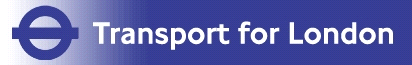 Woolwich FerryLinkspan Maintenancetfl_scp_002275Expression of Interest RequestTABLE OF CONTENTS1	Purpose of the Engagement	31.1	Introduction	31.2	Procurement Timetable	31.3	Purpose of this Engagement	31.4	Response Requirements	42	Project Overview	52.1	Background	52.2	Woolwich Ferry - Service Patterns	53	The Scope of Requirements	63.1	Woolwich Ferry Linkspan Maintenance Requirements	64	Questionnaire	7Purpose of the EngagementIntroductionThis Expression of Interest is not a call for competition but is an early market engagement exercise to enable TfL to better understand the market appetite, capacity and capability for an upcoming contract opportunity.The Woolwich Ferry has two terminals, one south of the River Thames and one to the north of the river. Each terminal contains two Linkspans which act as a drawbridge that provides vehicle and pedestrian/cycle access and egress between the ferry and the terminals.This market engagement exercise is for the maintenance of the Linkspans TfL anticipates running a open market procurement, using an Open Procedure. TfL anticipates a Contractor led contracting arrangement, whereby the  Contractor will be responsible for the full scope and utilising subcontactors and suppliers as they see fit.Procurement TimetableTfL anticipates procurement timings as shown in the table below, which are subject to change:Purpose of this EngagementTfL wishes to engage with suppliers on the following:Whether there’s sufficient appetite to deliver the Scope of Requirements  (as described in section 3)To identify which scope elements there is no appetite for, and whyWhether the supplier believe it is feasible to deliver the Scope of Requirements in the timescales described aboveWhat the supplierconsider to be the biggest risks to the delivery of the Scope of RequirementsWhether the proposed pricing arrangement is acceptable to the supplierSection 4 of this document contains the engagement questionnaire.TfL may invite interested suppliers to participate in the market engagement sessions following an expression of interest.Response RequirementsPlease submit your responses to the questionnaire by 12:00 10th June 2022, to:Alternatively, you can submit your response to tho this expression of interest request via the Procontract system by clicking the below button and attaching your response as a message to the project team.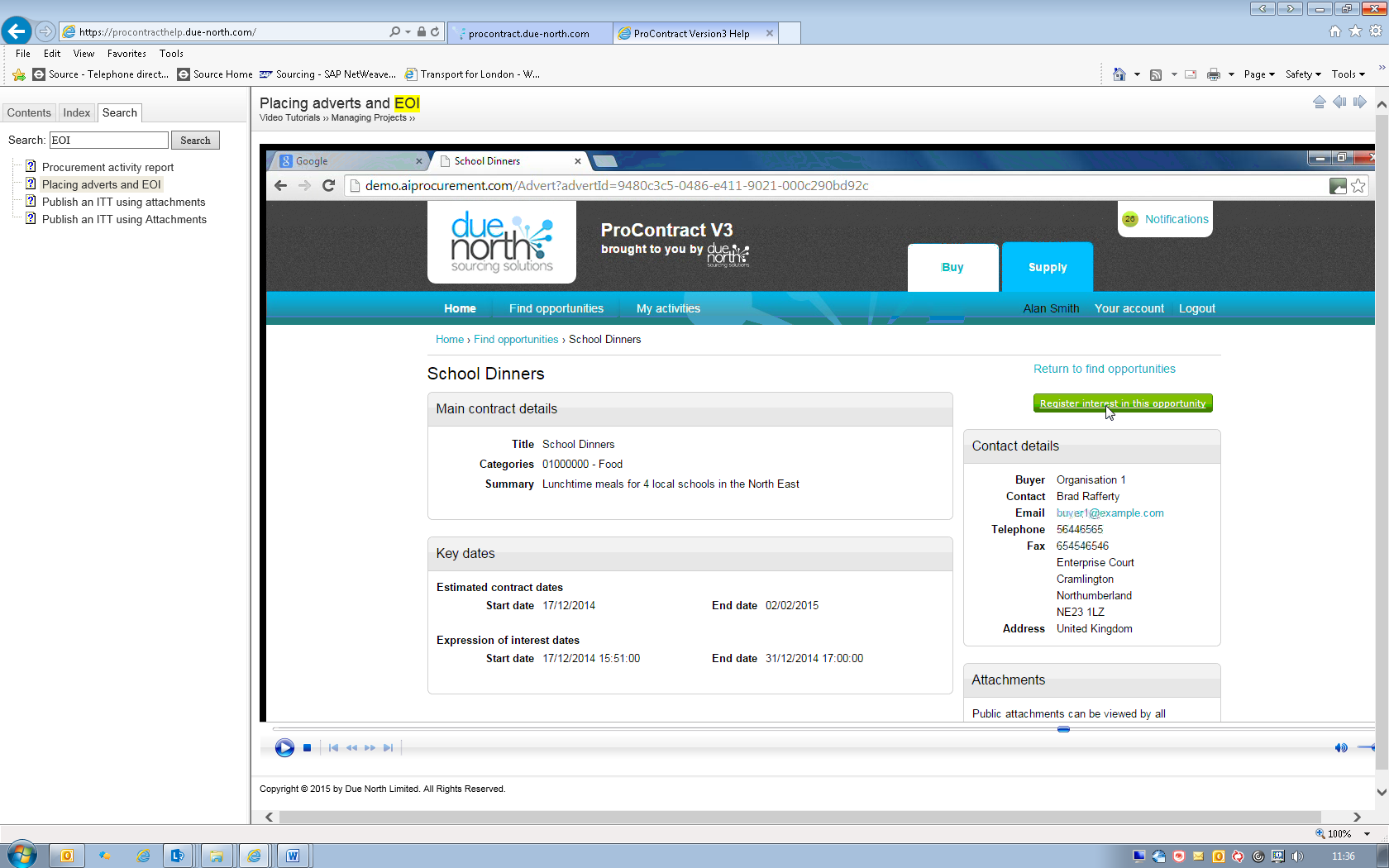 To clarify, this is not an offer capable of acceptance. This is an opportunity for Bidders to express their interest in this prospective tenderProject OverviewBackground TfL is obliged (via an Act of Parliament) to provide a free river crossing at Woolwich. The service was previously operated on behalf of TfL by a privately owned company (Briggs Marine).  In January 2021, the service reverted to TfL control and operation/maintenance (including the TUPE of all appropriate staff). The two ferries, commissioned in 2019, operate the servive by docking alongside a mooring pontoon. Four Linkspans (two at each terminal) provide an automated drawbridge that allows vehicle, pedestrians and cyclists to access and egress the WF service. The link spans, designed and built in the 1960’s, include battle deck bearings and extendable platforms to allow for horizontal movements on multiple axes, to accommodate the River Thames’ tidal conditions.Access to the linkspans can be partially achieved with access to a floating gantry beneath the linkspan as well as cradles which can be affixed to the sides of the linkspans. However, the scope of the contract will require further access scaffolding. TfL are keen seek the conractor’s views on their as part of the market engagement.Woolwich Ferry - Service PatternsThe intended service pattern for the two ferries is five crossings an hour for each vessel. It is understood that the service pattern will be impacted by these works. As part of this questionnaire, TfL is seeking to understand how best to minimise the impact to the users of the Woolwich Ferry and is keen to engage with suppliers to find the optimum solution.The Scope of RequirementsWoolwich Ferry Linkspan Maintenance RequirementsThe Woolwich Ferry Linkspans require regular maintenance, the anticipated scope of this contract includes:Condition surveys, including non-destructive testing and maintenance of: Counterweight systemsYoke pinsHoist bottom ends including Orkot bushes Sprag mechanical linkagesBattle deck bearingsRoad deck rocker bearingsSource or manufacture replacement parts Temporary works to access the Linkspans for maintenance purposesMinimising any effects of the maintenance works on the operational performance of the ferry.TfL would be able to provide:Access to its welfare facilities Storage facitlities around its workshopAccess to the site, subject to certain constraints on the operation serviceExisting operations and maintenance manuals for the link spansAccess to other relevant site data.The contract would include the following general requirements:Implementation of strict health and safety procedures and systems which would be subject to regular audits undertaken by TfL.Robust environmental management plans and procedures to ensure no plant, materials or equipment fell into the River Thames or damaged the local environment.Compliance with any permits to work, including working near a live waterway.Regular progress meetings with the TfL to ensure the works are progressing according to plan.TfL is also considering including the future routine linkspan maintenance requirements within the scope of this contract. This may include 3, 6 and 12 monthly inspection and servicing of the linkspans.QuestionnairePlease provide answers to the following questions and return by the response date and to the contact identified in Section 1.When completing the questionnaire please enter ‘Yes’ or ‘No’. For any questions which you enter “No” for please provide an explanation of why.ActivityTimingIssue of tender documentsLate July 2022Tendering period 30 daysContract awardLate September 2022Completion of the WorksWithin 6 monthsChris Cooper, Commercial Managerv_ChrisCooper@tfl.gov.ukRefQuestion:Answer:Please insert any comments you have in the respective boxes below:1Would your organisation be interested in tendering for this contract?Yes/ No(please delete one)2If you are interested, what elements of the scope would you anticipate subcontracting?Please detail in the comments box or state none.3Do you have capacity to tender within the procurement timescales and believe the scope of requirements is deliverable within the timescales stated in section 1? Yes/ No(please delete one)4What would you see as the biggest risks to deliver the scope of requirements?Please detail in the comments box 5Would your organisation be interested in tendering if the Fee was based on a fixed price? Yes/ No(please delete one)